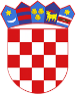 R  E  P  U  B  L  I  K  A    H  R  V  A  T  S  K  APOŽEŠKO-SLAVONSKA  ŽUPANIJAGRAD POŽEGA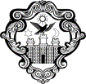 GRADONAČELNIKKLASA: 363-01/21-01/76URBROJ: 2177/01-01/01-21-4Požega, 22. rujna 2021.GRADSKOM VIJEĆU GRADA POŽEGEPREDMET: Prijedlog Odluke o davanju suglasnosti za provedbu ulaganja u Društveno-rekreacijski centar u Vidovcima- dostavlja se Na temelju članka 62. stavka 1. podstavka 1. Statuta Grada Požege (Službene novine Grada Požege, broj: 2/21.- u nastavku teksta: Statut) te članka 59. stavka 1. i članka 61. stavka 1. i 2. Poslovnika o radu Gradskog vijeća Grada Požege (Službene novine Grada Požege, broj: 9/13., 19/13., 5/14., 19/14., 4/18., 7/18.- pročišćeni tekst, 2/20., 2/21. i 4/21.- pročišćeni tekst), dostavlja se Naslovu na razmatranje i usvajanje Prijedlog Odluke o davanju suglasnosti za provedbu ulaganja u Društveno-rekreacijski centar u Vidovcima.Pravni temelj za donošenje ove Odluke je u odredbi članka 8. stavka 1. Zakona o poljoprivredi (Narodne novine, broj: 118/2018.), članka 35. stavka 1. točke 2. Zakona o lokalnoj i područnoj (regionalnoj) samoupravi (Narodne novine, broj: 33/01, 60/01.- vjerodostojno tumačenje, 129/05., 109/07., 125/08., 36/09., 150/11., 144/12., 19/13.- pročišćeni tekst, 137/15.- ispravak, 123/17., 98/19. i 144/20.), članka 20. Pravilnika o provedbi Mjere 07 "Temeljne usluge i obnova sela u ruralnim područjima" iz Programa ruralnog razvoja Republike Hrvatske za razdoblje 2014-2020, (Narodne novine, broj: 71/2016.), te članka 39. stavka 1. podstavka 3. Statuta.GRADONAČELNIKdr.sc. Željko Glavić, v.r.U PRIVITKU:Zaključak Gradonačelnika Grada Požege Prijedlog Odluke o davanju suglasnosti za provedbu ulaganja u Društveno-rekreacijski centar u VidovcimaR  E  P  U  B  L  I  K  A    H  R  V  A  T  S  K  APOŽEŠKO-SLAVONSKA  ŽUPANIJAGRAD POŽEGAGRADONAČELNIKKLASA: 363-01/21-01/76URBROJ: 2177/01-01/01-21-2Požega, 22. rujna 2021.Na temelju članka 44. i članka 48. stavka 1. točke 1. Zakona o lokalnoj i područnoj (regionalnoj) samoupravi (Narodne novine, broj: 33/01, 60/01.- vjerodostojno tumačenje, 129/05., 109/07., 125/08., 36/09., 150/11., 144/12., 19/13.- pročišćeni tekst, 137/15.- ispravak, 123/17., 98/19. i 144/20.) i članka 62. stavka 1. podstavka 1. i članka 120. Statuta Grada Požege (Službene novine Grada Požege, broj: 2/21.), Gradonačelnik Grada Požege, dana 22. rujna 2021. godine, donosiZAKLJUČAKI. Utvrđuje se Prijedlog Odluke o davanju suglasnosti za provedbu ulaganja u Društveno-rekreacijski centar u Vidovcima, kao u predloženom tekstu.II. Prijedlog Odluke iz točke I. ovoga Zaključka upućuje se Gradskom vijeću Grada Požege na razmatranje i usvajanje.GRADONAČELNIKdr.sc. Željko Glavić, v.r.DOSTAVITI:Gradskom vijeću Grada PožegePismohrani.PRIJEDLOGR  E  P  U  B  L  I  K  A     H  R  V  A  T  S  K  APOŽEŠKO-SLAVONSKA  ŽUPANIJAGRAD POŽEGAGRADSKO VIJEĆEKLASA: 363-01/21-01/76URBROJ: 2177/01-02/01-21-1Požega, 29. rujna 2021. Na temelju članka 8. stavka 1. Zakona o poljoprivredi (Narodne novine, 118/2018.), članka 20. Pravilnika o provedbi Mjere 07 "Temeljne usluge i obnova sela u ruralnim područjima" iz Programa ruralnog razvoja Republike Hrvatske za razdoblje 2014-2020, (Narodne novine, broj: 71/2016.), članka 35. stavka 1. točke 2. Zakona o lokalnoj i područnoj (regionalnoj) samoupravi (Narodne novine, broj: 33/01, 60/01.- vjerodostojno tumačenje, 129/05., 109/07., 125/08., 36/09., 150/11., 144/12., 19/13.- pročišćeni tekst, 137/15.- ispravak, 123/17., 98/19. i 144/20.), te članka 39. stavka 1. podstavka 3. Statuta Grada Požege (Službene novine Grada Požege, broj: 2/21.), Gradsko vijeće Grada Požege, na 4.  sjednici, održanoj dana 29. rujna 2021. godine, donosiO D L U K Uo davanju suglasnosti za provedbu ulaganja u Društveno-rekreacijski centar u VidovcimaI.Ovom Odlukom daje se suglasnost za provedbu ulaganja u društveno-rekreacijski centar u Vidovcima, radi sudjelovanja Grada Požege na javnom natječaju iz Programa ruralnog razvoja Republike Hrvatske za razdoblje 2014.2020. (provedba mjere 07) koji se odnosi na realizaciju Projekta „Rekonstrukcija i dogradnja Društveno-rekreacijskog centra Vidovci“, na nekretnini u vlasništvu Grada Požege, označene kao k.č.br.466, zemljište za sport i rekreaciju, sportski objekti i nogometno igralište, ukupne površine od 30794 m2, k.o. Vidovci, z.k.ul.br. 728.Projekt iz prethodnog stavka ove točke obuhvaća obnovu stadiona, proširenje i uređenje društvenog doma te proširenje objekta na stadionu. Projektnim aktivnostima obuhvaćeno je uređenje prostorija za fizioterapiju te uređenje dvorane za aerobik i fitness. Dio projekta koji se odnosi na niskogradnju sastoji se od radova na izgradnji pješačkih staza, prometnih površina, ograde oko velikonogometnog igrališta i drenaže, postavljanja sprava za dječje igralište, te sprava za vanjski fitness.Namjena objekta sportsko rekreacijska, 3. skupine.II.Procijenjena vrijednost ulaganja u predmetnu građevinu iznosi 9.366.875,00 kuna.Projekt se planira financirati sredstvima iz proračuna EU i državnog proračuna Republike Hrvatske te proračuna Grada Požege, u omjeru 80% iz proračuna EU i državnog proračuna Republike Hrvatske i 20% iz proračuna Grada Požege.III.Projekt „Rekonstrukcija i dogradnja DRC Vidovci“ u skladu je sa:Strategijom razvoja Grada Požege, 2015.-2020.Županijskom razvojnom strategijom, 2011.-2013. (produženo trajanje)Prostornim planom Grada PožegeIV.Sastavni dio ove Odluke je ispunjen Prilog 10 „Opis projekta“ iz Natječaja za provedbu tipa operacije 7.4.1 „Ulaganja u pokretanje, poboljšanje ili proširenje lokalnih temeljnih usluga za ruralno stanovništvo, uključujući slobodno vrijeme i kulturne aktivnosti te povezanu infrastrukturu“ za projekt „Rekonstrukcija i dogradnja Društveno-rekreacijskog centra Vidovci“.V.Ova Odluka stupa na snagu danom donošenja, a objavit će se u Službenim novinama Grada Požege.PREDSJEDNIKMatej Begić, dip.ing.šum.DOSTAVITI:1.	Upravnim odjelima Grada Požege2.	PismohraniO b r a z l o ž e n j euz Prijedlog Odluke o davanju suglasnosti za provedbu ulaganja u Društveno-rekreacijski centar u VidovcimaNa temelju članka 20. Pravilnika o provedbi Mjere 07 "Temeljne usluge i obnova sela u ruralnim područjima" iz Programa ruralnog razvoja Republike Hrvatske za razdoblje 2014-2020, (Narodne novine, broj: 71/2016.). donesenog na temelju članka 8. stavka 1. Zakona o poljoprivredi (Narodne novine, broj: 118/2018.), Grad Požega prijavljuje projekt „Rekonstrukcija i dogradnja Društveno-rekreacijskog centra Vidovci“ na javni natječaj iz Programa ruralnog razvoja Republike Hrvatske za razdoblje 2014.2020. (provedba mjere 07 - Natječaj za provedbu tipa operacije 7.4.1 „Ulaganja u pokretanje, poboljšanje ili proširenje lokalnih temeljnih usluga za ruralno stanovništvo, uključujući slobodno vrijeme i kulturne aktivnosti te povezanu infrastrukturu).Ukupna vrijednost projekta procjenjuje se na 9.366.875,00 kuna (s PDV-om).Projekt se planira financirati sredstvima iz proračuna EU i državnog proračuna Republike Hrvatske te proračuna Grada Požege, u omjeru 80% iz proračuna EU i državnog proračuna Republike Hrvatske i 20% iz proračuna Grada Požege.Sukladno gore navedenom, predlaže se donošenje ove Odluke.4. SJEDNICA GRADSKOG VIJEĆA GRADA POŽEGETOČKA 11. b) DNEVNOG REDAPRIJEDLOG ODLUKEO DAVANJU SUGLASNOSTI ZA PROVEDBU ULAGANJA U DRUŠTVENO-REKREACIJSKI CENTAR U VIDOVCIMAPREDLAGATELJ:	Gradonačelnik Grada PožegeIZVJESTITELJ:		Gradonačelnik Grada PožegeRujan 2021.